Interdit – La Rue Kétanou
Fiche prof B1Retrouver les légendes des panneaux.Formuler deux autres interdictions.Exemples : En classe, il est interdit d’utiliser Facebook. 
                   Dans beaucoup de jardins en France, il est interdit de s’allonger sur les pelouses. Phrase 1 : ……………………………….………………………………..………………………………..……………………………………………..
………………………………..………………………………..………………………………..………………………………..…………………………..Phrase 2 : ……………………………….………………………………..………………………………..……………………………………………..
………………………………..………………………………..………………………………..………………………………..…………………………..
                   Étudier la chanson.a) Écoute la chanson. Quel est le thème principal ? 
Le thème de la chanson est l’interdiction, le manque de liberté imposé par les états sur leur peuple.b) Compléter les paroles.c) Utiliser les mots du texte pour compléter les phrases.1. Il doit acheter un titre de transport avant de monter dans le train.
2. Mahomet est un prophète de l’Islam.
3. J’adore la pub pour le dentifrice Colgate à la télévision.
4. Cette été, j’achète une tente et je vais camper dans la forêt.
5. Il a craché son chewing-gum par terre. C’est dégoutant !d) Retrouver les définitions des expressions idiomatiques.e) Lister tous les interdits cités dans la chanson.D’après la chanson, il est interdit de pirater sur Internet (par exemple de télécharger des films), de dessiner Mahomet, de réfléchir, de sourire sur les photos d’identité et de faire des plaisanteries. Il est aussi interdit de porter un maillot de bain en ville, de chanter dans la rue, de danser sur un fil, de frôler la mort/ jouer avec la mort, de voyager sans ticket et sans passeport et de ne pas avoir de destination finale quand on voyage. Il est également interdit d’ouvrir des maisons closes (dans lesquelles on pratique la prostitution) ; de désobéir à la loi même pour faire une bonne action, d’euthanasier quelqu’un, d’aller partout quand on fait partie des gens du voyage. Il est aussi interdit d’ouvrir la cage aux oiseaux, de se regrouper en bas des bâtiments, de refuser la foi du président, de dessiner des moustaches sur les publicités. Il est interdit au coq de chanter, à la caravane de passer et aux enfants de crier.
Il est interdit de de camper au canal Saint-Martin, à Paris, là où des sans-abris campaient en 2006.
Il est interdit de ne pas suivre le droit chemin et de lutter contre son destin. 
Il est interdit d’être humain.
Il est interdit de manquer l’école, de cracher par terre.
Il est interdit d’écrire « autoriser » sur un panneau car tout est interdit.f) Donner son avis. Au Danemark, est-ce qu’il y a les mêmes interdits ?  ………………………………..………………………………..………………………………..………………………………..…………………………..
………………………………..………………………………..………………………………..………………………………..…………………………..Transformer les phrases à l’impératif.Il est interdit de sourire sur les photos d’identité. (vous) => Ne souriez pas sur les photos d’identité !
Il est interdit de porter un bikini en ville.(vous) => Ne portez pas de bikini en ville !
Il est interdit d’ouvrir la cage aux oiseaux. (tu) => . N’ouvre pas la cage aux oiseaux !
Il est interdit de se réunir en bas des bâtiments. (vous) => Ne vous réunissez pas en bas des bâtiments ! 
Il est interdit de crier. (nous) => Ne crions pas ! 
Il est interdit de cracher. (tu) => Ne crache pas ! 
Il est interdit de réfléchir. (vous) => Ne réfléchissez pas ! 
Écrire le règlement du lycée ou de son lieu de travail. Utiliser la structure « Il est interdit de ».ThèmesLa chanson francophone
Les règles
La liberté Idées d’exploitations pédagogiquesObjectifs communicatifsComprendre des interdictionsFormuler une interdiction ou un ordre. Kommunikative færdighederIdées d’exploitations pédagogiquesObjectifs linguistiques Réviser la structure : « Il est interdit de + infinitif »Réviser l’impératif Sprog og sprogbrugIdées d’exploitations pédagogiquesObjectifs culturels Découvrir une chanson française récente Kultur- og samfundsforholdStratégie métacognitive Consolider ses compétences linguistiques en travaillant sur un texte authentiqueSprogtilegnelseTemps à y consacrer100 minutes 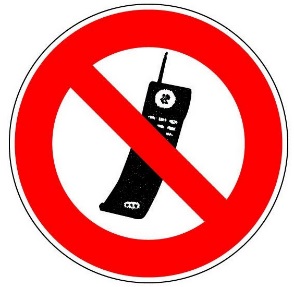 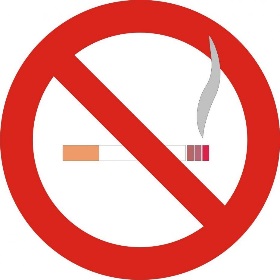 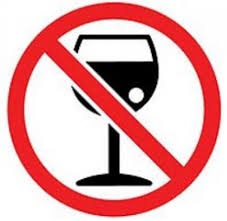 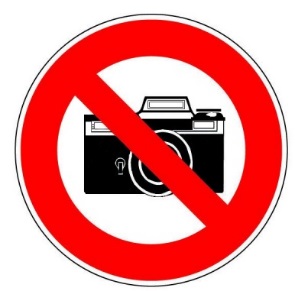 Interdit de téléphonerInterdit de fumerInterdit de boireInterdit de prendre des photos
Interdit de photographier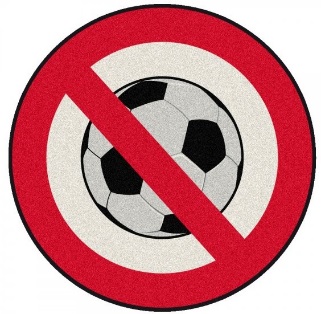 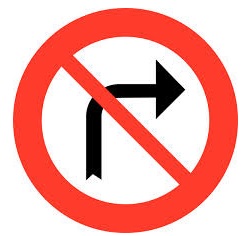 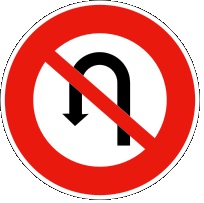 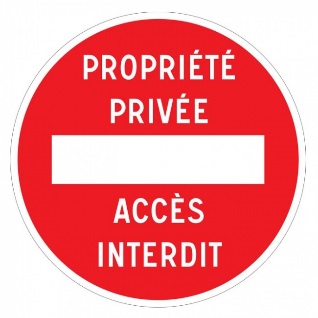 Interdit de jouer au foot/ footballInterdit de tourner à droiteInterdit de faire demi-tourInterdit d’entrer
Interdit de passerFaire un pied de nez à quelqu’unÉchapper à un danger mortelFaire l’école buissonnièreAller contre quelque chose pour obtenir ce que l’on veutFrôler la mort Faire un geste pour se moquer de quelqu’un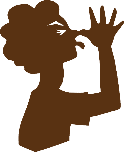 Forcer le destinAller se promener et manquer l’école